с. Кичменгский Городок	О внесении изменений  в пункт 1.3 	постановления  Муниципального 	Собрания  от 23.11.2007 года  № 110 	«О реестре муниципальных должностей 	муниципальной  службы Кичменгско-	Городецкого муниципального района»	В соответствии со статьей 6 Федерального закона от 02.03.2007 N 25-ФЗ "О муниципальной службе в Российской Федерации", законом Вологодской области от 09.10.2007 N 1663-ОЗ "О регулировании некоторых вопросов муниципальной службы в Вологодской области", решением Муниципального Собрания Кичменгско-Городецкого района от 11.12.2019 № 181 «О структуре аппарата Муниципального Собрания» Муниципальное Собрание   РЕШИЛО:Внести в пункт 1.3  постановления Муниципального Собрания Кичменгско-Городецкого муниципального района от 23.11.2007 года № 110 «О реестре муниципальных должностей муниципальной  службы Кичменгско-Городецкого муниципального района» изменение, дополнив абзацем  следующего содержания «консультант Муниципального Собрания Кичменгско-Городецкого муниципального района». Настоящее решение вступает в силу со дня его принятия, и распространяется на правоотношения, возникшие  с 01 января 2020 года.Глава района                                                                                         Л.Н.Дьякова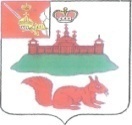 МУНИЦИПАЛЬНОЕ СОБРАНИЕКИЧМЕНГСКО-ГОРОДЕЦКОГО МУНИЦИПАЛЬНОГО РАЙОНАВОЛОГОДСКОЙ ОБЛАСТИМУНИЦИПАЛЬНОЕ СОБРАНИЕКИЧМЕНГСКО-ГОРОДЕЦКОГО МУНИЦИПАЛЬНОГО РАЙОНАВОЛОГОДСКОЙ ОБЛАСТИМУНИЦИПАЛЬНОЕ СОБРАНИЕКИЧМЕНГСКО-ГОРОДЕЦКОГО МУНИЦИПАЛЬНОГО РАЙОНАВОЛОГОДСКОЙ ОБЛАСТИРЕШЕНИЕРЕШЕНИЕРЕШЕНИЕот30.04.2020№225